Publicado en Marbella el 05/12/2019 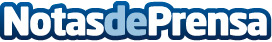 La Fiesta POP 2019 by Marbella All Stars acogió cerca de un centenar de propuestas gourmets para NavidadLa Fiesta POP, del Primum Oleum Premium, de Marbella All Stars celebra la llegada de las nuevas cosechas de los Aceites de Oliva Virgen Extra, logrando multiplicar por cuatro las propuestas presentadas en sus diferentes escenario con respecto a la primera Edición de hace dos añosDatos de contacto:Marbella All Stars951281272Nota de prensa publicada en: https://www.notasdeprensa.es/la-fiesta-pop-2019-by-marbella-all-stars Categorias: Gastronomía Sociedad Andalucia Restauración http://www.notasdeprensa.es